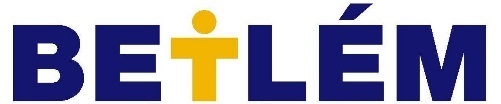 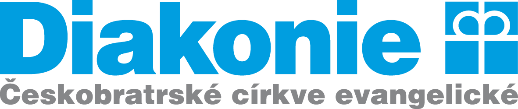 Diakonie ČCE - středisko BETLÉM, Císařova 394/27, 691 72  Klobouky u BrnaChráněné bydlení Mirandie, Brumovice č. p. 438, 691 11 ŽÁDOST O POSKYTNUTÍ POBYTOVÉ SOCIÁLNÍ SLUŽBYCHRÁNĚNÉ BYDLENÍv Chráněném bydlení Mirandie v Brumovicíchpro dospělé osoby s mentálním postižením a autismemOmezení svéprávnosti (hodící se zakřížkujte): Ano	Ne 		Z jakého důvodu chcete nastoupit do našeho zařízení v Brumovicích?Jaká jsou vaše očekávání od naší služby (čeho chcete jejím prostřednictvím dosáhnout)?Kdo Vám v současnosti pomáhá nebo o Vás pečuje?rodina žiju v zařízení sociálních služebjiné osobyrodina a také docházím do zařízení sociálních služebjiné (asistent, pečovatelská služba…), uveďte jaké:      Navštěvoval jste v minulosti školu, aktivizační dílny nebo podobné zařízení? Uveďte, jaké:Jaké máte zdravotní postižení?mentální - pokud můžete, upřesněte stupeň ment. postižení:      kombinované - napište jaké:      porucha autistického spektra     smyslové - napište jaké      duševní nemoc či porucha – napište jaká      Pohybujete se pomocí invalidního vozíku? Ano		 NePřiznaný stupeň závislosti na pomoci jiné fyzické osoby (dle § 8 zákona o soc. službách)  I. (lehká)         II. (středně těžká)            III.  (těžká)         IV.  (úplná)Prohlášení zájemce, resp. opatrovníka nebo zástupce:Prohlašuji, že veškeré údaje v této žádosti jsem uvedl/a pravdivě. Souhlasím s tím, aby poskytovatel zpracovával moje osobní a citlivé údaje obsažené v této žádosti a použil při jednání se zájemcem o poskytnutí sociální služby, a to v souladu s nařízením Evropského parlamentu a Rady (EU) 2016/679 ze dne 27. dubna 2016 o ochraně fyzických osob v souvislosti se zpracováním osobních údajů a o volném pohybu těchto údajů jsem srozuměn/a s tím, že případnou změnu údajů (adresa, telefon) je třeba poskytovateli nahlásit.V případě plné kapacity žádám / nežádám o zařazení (mého syna/dcery) do evidence žadatelů o sociální službu Chráněné bydlení Mirandie v Brumovicích.Podpis zájemce, příp. opatrovníkaV      			 dne             	     Vyplněnou žádost zašlete, prosím, na adresu: Chráněné bydlení Mirandie, Brumovice č.p. 438, 691 11 Brumovice na MoravěPo obdržení Vaší žádosti Vás budeme kontaktovat, abychom ověřili uvedené informace a zahájili proces jednání se zájemcem.Datum podání žádosti:Osobní údaje
 zájemce o službuJméno a příjmení:Osobní údaje
 zájemce o službuDatum narození:Osobní údaje
 zájemce o službuTrvalé bydliště:Osobní údaje
 zájemce o službuTelefon, e-mail:Kontaktní osobaJméno a příjmeníKontakt: telefon, emailKontaktní osobaKontaktní údaje opatrovníkaJméno a příjmení:     Kontaktní údaje opatrovníkaAdresa:     Kontaktní údaje opatrovníkaKontakt: telefon, e-mail:      